Listado de Candidatos a cargo de diputados por el Principio de Mayoría RelativaProceso Electoral Local Ordinario 2015-2016*Nota: En relación al registro de candidatos en el XIII distrito electoral, los partidos políticos: Revolucionario Institucional, del Trabajo, Verde Ecologista de México y Nueva Alianza,  contendieron de manera individual, de acuerdo con el convenio de coalición celebrado por éstos, tal y como se observa en la siguiente tabla:*Nota: El Partido de la Revolución democrática no registró candidatos al cargo de diputados por el Principio de Mayoría Relativa en el IX distrito electoral.Listado de candidatos a cargo de diputados por el Principio de Mayoría Relativa, registrado por el 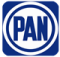 Partido Acción NacionalListado de candidatos a cargo de diputados por el Principio de Mayoría Relativa, registrado por el Partido Acción NacionalListado de candidatos a cargo de diputados por el Principio de Mayoría Relativa, registrado por el Partido Acción NacionalListado de candidatos a cargo de diputados por el Principio de Mayoría Relativa, registrado por el Partido Acción NacionalListado de candidatos a cargo de diputados por el Principio de Mayoría Relativa, registrado por el Partido Acción NacionalListado de candidatos a cargo de diputados por el Principio de Mayoría Relativa, registrado por el Partido Acción NacionalListado de candidatos a cargo de diputados por el Principio de Mayoría Relativa, registrado por el Partido Acción NacionalCircunscripciónDistrito ElectoralCargoNombrePrimer apellidoSegundo apellidoSexoPrimeraIPropietarioMaría Trinidad Vaca ChacónFPrimeraISuplenteAlma ElisaSaldañaRiveraFPrimeraIIPropietarioEva MaríaVásquezHernándezFPrimeraIISuplenteMarciaBarrientosLizárragaFPrimeraIIIPropietarioVictoria BentleyDuarteFPrimeraIIISuplenteRosa MaríaGeraldo GarcíaFPrimeraIVPropietarioJosé FélixArangoPérezMPrimeraIVSuplenteFélix RenéMoctezumaEstradaMPrimeraVPropietarioAndrésDe la RosaAnayaMPrimeraVSuplenteOswaldoRíosDurazoMPrimeraVIPropietarioSergioTolentosHernándezMPrimeraVISuplenteSergio PinedaOrtizMPrimeraVIIPropietarioRosa MaríaCastilloBurgosFPrimeraVIISuplenteMaría del SocorroAstorgaSerranoFPrimeraVIIIPropietarioAlfa PeñalozaValdezFPrimeraVIIISuplenteYessica BereniceElizalde VillalobosFPrimeraIXPropietarioMónica HernándezÁlvarezFPrimeraIXSuplenteSilviaÁlvarezHernándezFPrimeraXPropietarioMiguel AntonioOsuna MillánMPrimeraXSuplenteJuan PabloGuerreroMercadoMPrimeraXIPropietarioIrais MaríaVázquezAguarFPrimeraXISuplenteLourdesBuenoGonzálezFPrimeraXIIPropietarioRaúlCastañedaPomposoMPrimeraXIISuplenteEnriquePérezRicoMPrimeraXIIIPropietarioCarlos AlbertoTorresTorresMPrimeraXIIISuplenteGregorio SaúlOsnayaLópezMPrimeraXIVPropietarioFelix FranciscoOjedaOrtegaMPrimeraXIVSuplenteAlonsoSánchezDel PalacioMPrimeraXVPropietarioItaHernándezLozaFPrimeraXVSuplenteMayraÁvilaDe La PazFPrimeraXVIPropietarioSalvadorLujanoReyesMPrimeraXVISuplenteSaúl AlbertoMárquezRubioMPrimeraXVIIPropietarioIgnacioGarcíaDworakMPrimeraXVIISuplenteMarco AntonioMoralesNavaM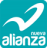 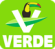 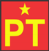 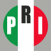 Listado de candidatos a cargo de diputados por el Principio de Mayoría Relativa, registrado por la Coalición (PRI-PT-PVEM-NA)Listado de candidatos a cargo de diputados por el Principio de Mayoría Relativa, registrado por la Coalición (PRI-PT-PVEM-NA)Listado de candidatos a cargo de diputados por el Principio de Mayoría Relativa, registrado por la Coalición (PRI-PT-PVEM-NA)Listado de candidatos a cargo de diputados por el Principio de Mayoría Relativa, registrado por la Coalición (PRI-PT-PVEM-NA)Listado de candidatos a cargo de diputados por el Principio de Mayoría Relativa, registrado por la Coalición (PRI-PT-PVEM-NA)Listado de candidatos a cargo de diputados por el Principio de Mayoría Relativa, registrado por la Coalición (PRI-PT-PVEM-NA)Listado de candidatos a cargo de diputados por el Principio de Mayoría Relativa, registrado por la Coalición (PRI-PT-PVEM-NA)CircunscripciónDistrito ElectoralCargoNombrePrimer apellidoSegundo apellidoSexoPrimeraIPropietarioAnahíMartínezGarcíaFPrimeraISuplenteOfelia MontesCruzFPrimeraIIPropietarioAdrianaBurciagaCoronaFPrimeraIISuplenteMaría de LourdesDuarteNúñezFPrimeraIIIPropietarioRosa IcelaIbarraCalderaFPrimeraIIISuplenteClaudia JosefinaSánchezGallegoFPrimeraIVPropietarioRosa LeónCastroFPrimeraIVSuplenteBianca AlejandraEnríquezFloresFPrimeraVPropietarioJosé AlfonsoLópezChávezMPrimeraVSuplenteAmpelioIñiguezArellanoMPrimeraVIPropietarioDavidPérez TejadaPadillaMPrimeraVISuplenteManuelBarrazaChiqueteMPrimeraVIIPropietarioEdgar BenjamínGómez MacíasMPrimeraVIISuplenteOmarBlancarteAragonMPrimeraVIIIPropietarioMarco AntonioIrizarLizárragaMPrimeraVIIISuplenteLuis MiguelPérezMedranoMPrimeraIXPropietarioMarco AntonioCoronaBolaños CachoMPrimeraIXSuplenteJuan   SiqueirosRuizMPrimeraXPropietarioOlgaMacíasAbaroaFPrimeraXSuplenteIrma ElenaContrerasBalcazarFPrimeraXIPropietarioMónica LuceroVázquezArévaloFPrimeraXISuplenteFranciscaFabelaAcevedoFPrimeraXIIPropietarioAlfredo QuinteroMPrimeraXIISuplenteJosé JavierCasteloOsunaMPrimeraXIVPropietarioClaudia JosefinaAgatonMuñizFPrimeraXIVSuplenteTeresa PatriciaValerianoPérezFPrimeraXVPropietarioAlejandroArreguiIbarraMPrimeraXVSuplenteJuan Eugenio CarpioAscencioMPrimeraXVIPropietarioBernardo PadillaMuñozMPrimeraXVISuplentePedro AlbertoContrerasMorenoMPrimeraXVIIPropietarioMayra KarinaRoblesAguirreFPrimeraXVIISuplenteDora MaríaEsquivelMachadoFListado de candidatos a cargo de diputados por el Principio de Mayoría RelativaListado de candidatos a cargo de diputados por el Principio de Mayoría RelativaListado de candidatos a cargo de diputados por el Principio de Mayoría RelativaListado de candidatos a cargo de diputados por el Principio de Mayoría RelativaListado de candidatos a cargo de diputados por el Principio de Mayoría RelativaListado de candidatos a cargo de diputados por el Principio de Mayoría RelativaListado de candidatos a cargo de diputados por el Principio de Mayoría RelativaCircunscripciónDistrito ElectoralPartido PolíticoCargoNombrePrimer apellidoSegundo apellidoPrimeraXIIIPropietarioArturoAguirreGonsálezPrimeraXIIISuplenteRigobertoBarretoLunaPrimeraXIIIPropietarioJosé RefugioCañadaGarcíaPrimeraXIIISuplenteJuan RamónFinoDuartePrimeraXIIIPropietarioGabrielGonzálezCelestinoPrimeraXIIISuplenteCarlos GustavoAlmarázMontañoPrimeraXIIIPropietarioArceliaGalarzaVillarinoPrimeraXIIISuplenteMaría de LourdesConterasIbarra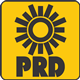 Listado de candidatos a cargo de diputados por el Principio de Mayoría Relativa, registrado por el Partido de la Revolución DemocráticaListado de candidatos a cargo de diputados por el Principio de Mayoría Relativa, registrado por el Partido de la Revolución DemocráticaListado de candidatos a cargo de diputados por el Principio de Mayoría Relativa, registrado por el Partido de la Revolución DemocráticaListado de candidatos a cargo de diputados por el Principio de Mayoría Relativa, registrado por el Partido de la Revolución DemocráticaListado de candidatos a cargo de diputados por el Principio de Mayoría Relativa, registrado por el Partido de la Revolución DemocráticaListado de candidatos a cargo de diputados por el Principio de Mayoría Relativa, registrado por el Partido de la Revolución DemocráticaListado de candidatos a cargo de diputados por el Principio de Mayoría Relativa, registrado por el Partido de la Revolución DemocráticaCircunscripciónDistrito ElectoralCargoNombrePrimer apellidoSegundo apellidoSexoPrimeraIPropietarioRubénQuiñonesDelgadoMPrimeraISuplenteRichardRodríguezMaldonadoMPrimeraIIPropietarioGracielaTapiaLeónFPrimeraIISuplenteMarianaDe La PenaMolinaFPrimeraIIIPropietarioLivierDueñasSaldañaFPrimeraIIISuplenteMaribel IbettDelgadillo MelgozaFPrimeraIVPropietarioAltagracia FloresEspinozaFPrimeraIVSuplenteMaría De JesúsGrijalvaEstrellaFPrimeraVPropietarioJuan JoséCastro CrespoMPrimeraVSuplenteCesar FernandoVenegasLópezMPrimeraVIPropietarioMaría NatividadRiveraNoriegaFPrimeraVISuplenteMaría TeresaVegaQuinteroFPrimeraVIIPropietarioJorge ElíasRodríguezValdezMPrimeraVIISuplenteLuis   VillavicencioCordovaMPrimeraVIIIPropietarioLuis Alberto MontijoVelázquezMPrimeraVIIISuplenteJonathan ElielÁlvarez EspinosaMPrimeraIXPropietarioNPNPNPNPPrimeraIXSuplenteNPNPNPNPPrimeraXPropietarioMaría GuadalupeCisnerosCervantesFPrimeraXSuplenteMaría GuadalupeAlvarado SánchezFPrimeraXIPropietarioOmar AbisaidSarabia EsparzaMPrimeraXISuplenteAldo GómezGuidoMPrimeraXIIPropietarioDaniel Avalos CaroMPrimeraXIISuplenteCesar SalvadorLópez MirandaMPrimeraXIIIPropietarioEsthela IsabelHernándezAcevedoFPrimeraXIIISuplentePriscilaHaroOntiverosFPrimeraXIVPropietarioRocíoLópezGorosaveFPrimeraXIVSuplenteAna María FuentesDíazFPrimeraXVPropietarioAbraham CorreaAcevedoMPrimeraXVSuplenteDewayne CarlosHafen LópezMPrimeraXVIPropietarioVenus ValeriaFlores SalasFPrimeraXVISuplenteAlexandra de JesúsUriarte ReynosoFPrimeraXVIIPropietarioMaximilianoGarcíaGaxiolaMPrimeraXVIISuplenteJosé MisaelBenítezGonzálezMListado de candidatos a cargo de diputados por el Principio de Mayoría Relativa, registrado por el 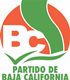 Partido de Baja CaliforniaListado de candidatos a cargo de diputados por el Principio de Mayoría Relativa, registrado por el Partido de Baja CaliforniaListado de candidatos a cargo de diputados por el Principio de Mayoría Relativa, registrado por el Partido de Baja CaliforniaListado de candidatos a cargo de diputados por el Principio de Mayoría Relativa, registrado por el Partido de Baja CaliforniaListado de candidatos a cargo de diputados por el Principio de Mayoría Relativa, registrado por el Partido de Baja CaliforniaListado de candidatos a cargo de diputados por el Principio de Mayoría Relativa, registrado por el Partido de Baja CaliforniaListado de candidatos a cargo de diputados por el Principio de Mayoría Relativa, registrado por el Partido de Baja CaliforniaCircunscripciónDistrito ElectoralCargoNombrePrimer apellidoSegundo apellidoSexoPrimeraIPropietarioErnesto MárquezSotoMPrimeraISuplenteJesús AntonioCamachoCedanoMPrimeraIIPropietarioLorena MarielaNoriegaVélezFPrimeraIISuplenteMaría CeciliaNavarroEspinozaFPrimeraIIIPropietarioJorge EugenioNúñezLozanoMPrimeraIIISuplenteJosé Luis BibriescaAlcoleaMPrimeraIVPropietarioArturoLara FloresMPrimeraIVSuplenteHermes DanielArellanoSilvaMPrimeraVPropietarioMaría VictoriaVenegasDe La PazFPrimeraVSuplenteLorena  GuadalupeRochaGonzálezFPrimeraVIPropietarioJudithRíosCastañedaFPrimeraVISuplenteNancy LizbethSerratos OcamoFPrimeraVIIPropietarioWaldo JesúsCastro FélixMPrimeraVIISuplenteRamónArceRomeroMPrimeraVIIIPropietarioHéctor ReginaldoRiverosMorenoMPrimeraVIIISuplenteJavier EstebanCapellaIbarraMPrimeraIXPropietarioAntonio WillheadoMartínezLunaMPrimeraIXSuplenteRafael MaurizioCruzmanjarrezGarcíaMPrimeraXPropietarioJosé AlbertoEstradaGarcíaMPrimeraXSuplenteMario AlbertoSantillánRodríguezMPrimeraXIPropietarioHeliaGarcíaGarcíaFPrimeraXISuplenteElizabeth NoemíAlvarado AlcantarFPrimeraXIIPropietarioLilianaSevillaRosasFPrimeraXIISuplenteMarcia MaricelaOsunaMartínezFPrimeraXIIIPropietarioLuis OctavioPerazaMoronesMPrimeraXIIISuplenteMartinPérezTavarezMPrimeraXIVPropietarioBlanca RosaAcosta CurielFPrimeraXIVSuplenteCarmen Aida GarcíaLiconaFPrimeraXVPropietarioSilvia YoanaRiveraRangelFPrimeraXVSuplenteMaría IsabelLandinRomeroFPrimeraXVIPropietarioPerla AnaNevarezCeronFPrimeraXVISuplenteMónica JacquelineFavelaCastroFPrimeraXVIIPropietarioBlanca NievesÁlvarezDoradoFPrimeraXVIISuplenteAna PatriciaSedanoDe La RosaFListado de candidatos a cargo de diputados por el Principio de Mayoría Relativa, registrado por el 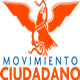 Partido Movimiento CiudadanoListado de candidatos a cargo de diputados por el Principio de Mayoría Relativa, registrado por el Partido Movimiento CiudadanoListado de candidatos a cargo de diputados por el Principio de Mayoría Relativa, registrado por el Partido Movimiento CiudadanoListado de candidatos a cargo de diputados por el Principio de Mayoría Relativa, registrado por el Partido Movimiento CiudadanoListado de candidatos a cargo de diputados por el Principio de Mayoría Relativa, registrado por el Partido Movimiento CiudadanoListado de candidatos a cargo de diputados por el Principio de Mayoría Relativa, registrado por el Partido Movimiento CiudadanoListado de candidatos a cargo de diputados por el Principio de Mayoría Relativa, registrado por el Partido Movimiento CiudadanoCircunscripciónDistrito ElectoralCargoNombrePrimer apellidoSegundo apellidoSexoPrimeraIPropietarioSalvadorAvelarArmendarizMPrimeraISuplenteJavier EstebanJaramilloGranadosMPrimeraIIPropietarioEva GriceldaRodríguezFPrimeraIISuplenteMaría Elena HuizarNúñezFPrimeraIIIPropietarioModesto OrtegaMontanoMPrimeraIIISuplenteJosé EfraínBlancoMPrimeraIVPropietarioNadia GrisselAlemánGuerreroFPrimeraIVSuplenteAlejandra ArandaOrtegaFPrimeraVPropietarioBaltazarMartínezZambranoMPrimeraVSuplenteGustavo MartinRendónMárquezMPrimeraVIPropietarioEliTopeteRoblesMPrimeraVISuplenteLázaroCárdenasSolorzanoMPrimeraVIIPropietarioMarina ManuelaCalderón GuillenFPrimeraVIISuplenteGemma CarelyGuzmánFélixFPrimeraVIIIPropietarioRaúlSoriaMercadoMPrimeraVIIISuplenteJorgeMirelesPérezMPrimeraIXPropietarioAlba CatalinaSorianoGuevaraFPrimeraIXSuplenteKarla AlejandraPérezVargasFPrimeraXPropietarioYadira AnayaGonzálezFPrimeraXSuplenteEvelia GuadalupeBazanPeñalozaFPrimeraXIPropietarioOscar MauricioFaríasHodgesMPrimeraXISuplenteEmmanuel IsmaelPitaMirandaMPrimeraXIIPropietarioAngélicaCuentasOchoaFPrimeraXIISuplenteNorma KarinaSevillaSánchezFPrimeraXIIIPropietarioSalvadorRuizZarateMPrimeraXIIISuplenteFidel HernándezAguirreMPrimeraXIVPropietarioAraceli EnriquetaZamoraAmadorFPrimeraXIVSuplenteBertha AliciaGonzálezAldreteFPrimeraXVPropietarioSalomón LuizAlvaradoJuárezMPrimeraXVSuplenteJuan HernándezLópezMPrimeraXVIPropietarioJoselyne PaolaMejíaAlcázarFPrimeraXVISuplenteLaura PatriciaLópez PérezFPrimeraXVIIPropietarioFranciscoBautistaSánchezMPrimeraXVIISuplenteRosarioCastilloZejaMListado de candidatos a cargo de diputados por el Principio de Mayoría Relativa, registrado por el 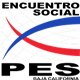 Partido Encuentro SocialListado de candidatos a cargo de diputados por el Principio de Mayoría Relativa, registrado por el Partido Encuentro SocialListado de candidatos a cargo de diputados por el Principio de Mayoría Relativa, registrado por el Partido Encuentro SocialListado de candidatos a cargo de diputados por el Principio de Mayoría Relativa, registrado por el Partido Encuentro SocialListado de candidatos a cargo de diputados por el Principio de Mayoría Relativa, registrado por el Partido Encuentro SocialListado de candidatos a cargo de diputados por el Principio de Mayoría Relativa, registrado por el Partido Encuentro SocialListado de candidatos a cargo de diputados por el Principio de Mayoría Relativa, registrado por el Partido Encuentro SocialCircunscripciónDistrito ElectoralCargoNombrePrimer apellidoSegundo apellidoSexoPrimeraIPropietarioJovanaEguiaMolinaFPrimeraISuplenteNorma VirginiaRaygozaBojórquezFPrimeraIIPropietarioRossy StephanieGómez ReyesFPrimeraIISuplenteVerónica CeciliaPachecoSoteloFPrimeraIIIPropietarioGonzaloMezaGarcíaMPrimeraIIISuplenteElias Ramos GonzálezMPrimeraIVPropietarioMayra AlejandraFloresPreciadoFPrimeraIVSuplenteMaría EugeniaIbarraLeónFPrimeraVPropietarioElíasContrerasCovarrubiasMPrimeraVSuplenteRubén Ramos VelázquezMPrimeraVIPropietarioAbner OmarOlacheaMoralesMPrimeraVISuplenteÁngel DanielEncinasSalazarMPrimeraVIIPropietarioCarlaNavarro LomeliFPrimeraVIISuplenteElvy MargaritaOrtaMuñozFPrimeraVIIIPropietarioAarón PallaresAcevesMPrimeraVIIISuplenteEfrén EnriqueMoreno RiveraMPrimeraIXPropietarioClaudiaCasasValdésFPrimeraIXSuplenteCristinaSánchezCastañedaFPrimeraXPropietarioSergio EduardoReynosoNuñoMPrimeraXSuplenteJavier AntonioElizalde VargasMPrimeraXIPropietarioIsabelHernándezJaureguiFPrimeraXISuplenteRomeliaOrtizMontesFPrimeraXIIPropietarioMarina CarbajalTeránFPrimeraXIISuplenteArmida HerreraGonzálezFPrimeraXIIIPropietarioAntonio de JesúsVargasTerronesMPrimeraXIIISuplenteDiego RicardoMorenoMarínMPrimeraXIVPropietarioPriscila MouettEspinozaFPrimeraXIVSuplenteOdette GuadalupeBensonBrownFPrimeraXVPropietarioJorge AlbertoLópezPeraltaMPrimeraXVSuplenteVicenteGuerreroHerreraMPrimeraXVIPropietarioJosé FernandoPenaRuizMPrimeraXVISuplenteJorge AlbertoGutiérrezCarrilloMPrimeraXVIIPropietarioJesús ErnestoBeltránMedaMPrimeraXVIISuplenteCesar AugustoRaymundoCruzMListado de candidatos a cargo de diputados por el Principio de Mayoría Relativa, registrado por 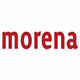 MORENAListado de candidatos a cargo de diputados por el Principio de Mayoría Relativa, registrado por MORENAListado de candidatos a cargo de diputados por el Principio de Mayoría Relativa, registrado por MORENAListado de candidatos a cargo de diputados por el Principio de Mayoría Relativa, registrado por MORENAListado de candidatos a cargo de diputados por el Principio de Mayoría Relativa, registrado por MORENAListado de candidatos a cargo de diputados por el Principio de Mayoría Relativa, registrado por MORENAListado de candidatos a cargo de diputados por el Principio de Mayoría Relativa, registrado por MORENACircunscripciónDistrito ElectoralCargoNombrePrimer apellidoSegundo apellidoSexoPrimeraIPropietarioSergioTamaiGarcíaMPrimeraISuplenteAbraham RicardoRamírezAlfaroMPrimeraIIPropietarioAlejandra Del CarmenLeónGastelumFPrimeraIISuplenteMónica Del RosarioSoriano RodríguezFPrimeraIIIPropietarioMarina Del PilarÁvilaOlmedaFPrimeraIIISuplenteAdriana AdelinaPatinoGarcíaFPrimeraIVPropietarioHeribertoBarahonaGarcíaMPrimeraIVSuplenteJosé RamónLópez HernándezMPrimeraVPropietarioFrancisco JavierAriasLeónMPrimeraVSuplenteFrancisco EutiquioPorrasMedranoMPrimeraVIPropietarioEfrén MacíasLezamaMPrimeraVISuplenteÁngel AtenogenesCortezPérezMPrimeraVIIPropietarioElsa GonzálezMataFPrimeraVIISuplenteBlanca EsthelaGonzálezMariscalFPrimeraVIIIPropietarioVicenta EspinosaMartínezFPrimeraVIIISuplenteJessica GabrielaQuintana YañezFPrimeraIXPropietarioCarmen LeticiaHernándezCarmonaFPrimeraIXSuplenteJuliaCarmonaCruzFPrimeraXPropietarioGermán GabrielZambranoSalgadoMPrimeraXSuplenteArturoGonzálezMiramontesMPrimeraXIPropietarioOneyda JessicaHernándezRiveraFPrimeraXISuplenteMiguelinaReyesGonzálezFPrimeraXIIPropietarioJosé RosarioOsuna CamachoMPrimeraXIISuplenteManuelFerrelLópezMPrimeraXIIIPropietarioAraceli   Geraldo NúñezFPrimeraXIIISuplenteRosa AmeliaRamírezValdezFPrimeraXIVPropietarioMónica AraceliPrimeroEscobedoFPrimeraXIVSuplenteCelia VioletaVélezAraizaFPrimeraXVPropietarioMiriam ElizabethCano NúñezFPrimeraXVSuplenteCeciliaGarcía OvallesFPrimeraXVIPropietarioCatalinoZavalaMárquezMPrimeraXVISuplenteNibardoFlores HerediaMPrimeraXVIIPropietarioJesús De GalileaPenaGarcíaMPrimeraXVIISuplenteRosendoArmentaPérezMListado de candidatos a cargo de diputados por el Principio de Mayoría Relativa, registrado por el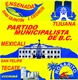 Partido Municipalista de B.C.Listado de candidatos a cargo de diputados por el Principio de Mayoría Relativa, registrado por elPartido Municipalista de B.C.Listado de candidatos a cargo de diputados por el Principio de Mayoría Relativa, registrado por elPartido Municipalista de B.C.Listado de candidatos a cargo de diputados por el Principio de Mayoría Relativa, registrado por elPartido Municipalista de B.C.Listado de candidatos a cargo de diputados por el Principio de Mayoría Relativa, registrado por elPartido Municipalista de B.C.Listado de candidatos a cargo de diputados por el Principio de Mayoría Relativa, registrado por elPartido Municipalista de B.C.Listado de candidatos a cargo de diputados por el Principio de Mayoría Relativa, registrado por elPartido Municipalista de B.C.CircunscripciónDistrito ElectoralCargoNombrePrimer apellidoSegundo apellidoSexoPrimeraIPropietarioPoletGarcíaRochaFPrimeraISuplenteYeseniaRamírezJaramilloFPrimeraIIPropietarioMaría GuadalupeNúñezSotoFPrimeraIISuplenteMaria LauraRodríguezRiosFPrimeraIIIPropietarioKaren PamelaRocha RuizFPrimeraIIISuplenteAndrea EsmeraldaRubioEstradaFPrimeraIVPropietarioJuan JesúsPortugalRincónMPrimeraIVSuplenteCarlos AntonioPérezBaizabalMPrimeraVPropietarioLorenzoCárdenasMartínezMPrimeraVSuplenteRafael  FonsecaPérezMPrimeraVIPropietarioSunshine AntonioRodriguezPenaMPrimeraVISuplenteEduardo WongAntunesMPrimeraVIIPropietarioAna CeciliaSánchezDíazFPrimeraVIISuplenteMaría LidiaGallardoJiménezFPrimeraVIIIPropietarioSofíaMorenoCrisostoFPrimeraVIIISuplenteMónica AlejandraZamoranoMartínezFPrimeraIXPropietarioCesar AlfonsoCrosthwaiteTachiquinMPrimeraIXSuplenteFernando López YañezMPrimeraXPropietarioJosé BernalSalgadoMPrimeraXSuplenteJosé FernandoBernalLázaroMPrimeraXIPropietarioMaría LuisSánchezFPrimeraXISuplenteAna Maria PérezMartínezFPrimeraXIIPropietarioRosa MaríaSalcidoAlcarzFPrimeraXIISuplenteEmma AngélicaLope RamírezFPrimeraXIIIPropietarioMiguel ÁngelAvalos MacielMPrimeraXIIISuplenteRubén TenorioRomeroMPrimeraXIVPropietarioMaría BeatrizGarfiasTorresFPrimeraXIVSuplenteDora LuzLópez EscobarFPrimeraXVPropietarioRoberto Castro GonzálezMPrimeraXVSuplenteRamiro Orea HernándezMPrimeraXVIPropietarioFrancisco JavierZamudioJiménezMPrimeraXVISuplenteFrancisco RafaelRuedaArredondoMPrimeraXVIIPropietarioEngraciaColinReyesFPrimeraXVIISuplenteMaría LauraArambulaGarcíaFListado de candidatos a cargo de diputados por el Principio de Mayoría Relativa, registrado por el 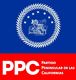 Partido Peninsular de las CaliforniasListado de candidatos a cargo de diputados por el Principio de Mayoría Relativa, registrado por el Partido Peninsular de las CaliforniasListado de candidatos a cargo de diputados por el Principio de Mayoría Relativa, registrado por el Partido Peninsular de las CaliforniasListado de candidatos a cargo de diputados por el Principio de Mayoría Relativa, registrado por el Partido Peninsular de las CaliforniasListado de candidatos a cargo de diputados por el Principio de Mayoría Relativa, registrado por el Partido Peninsular de las CaliforniasListado de candidatos a cargo de diputados por el Principio de Mayoría Relativa, registrado por el Partido Peninsular de las CaliforniasListado de candidatos a cargo de diputados por el Principio de Mayoría Relativa, registrado por el Partido Peninsular de las CaliforniasCircunscripciónDistrito ElectoralCargoNombrePrimer apellidoSegundo apellidoSexoPrimeraIPropietarioIgnacio OsbaldoGarcíaMacenMPrimeraISuplenteDavid HernánMedinaRamírezMPrimeraIIPropietarioDianaWanchoCornejoFPrimeraIISuplenteKaren AliciaLeónGonzálezFPrimeraIIIPropietarioLyghia GabrielaOjedaRubioFPrimeraIIISuplenteDolores CristinaBeltrán GamerosFPrimeraIVPropietarioLaura ElenaVeraDe La GarzaFPrimeraIVSuplenteThalyaGuevaraQuinteroFPrimeraVPropietarioJosé AbrahamTéllezMayMPrimeraVSuplenteErasmoGómezGómezMPrimeraVIPropietarioRosa NellyDelgadoRodríguezFPrimeraVISuplenteAna BeliaCantuaQuirarteFPrimeraVIIPropietarioBenjamínPenaChacónMPrimeraVIISuplenteAntonio de JesúsHerreraCarrilloMPrimeraVIIIPropietarioAlfonso RafaelLeyvaPérezMPrimeraVIIISuplenteFrancisco JavierValenciaLeonMPrimeraIXPropietarioMaría ElenaMorenoCokerFPrimeraIXSuplenteMariselaPérezGonzálezFPrimeraXPropietarioCeciliaEguiaSerranoFPrimeraXSuplenteMaría Del SocorroPérezGutiérrezFPrimeraXIPropietarioAdrian Alberto AnzarVázquezMPrimeraXISuplenteCesarVallartaMPrimeraXIIPropietarioJoel AnselmoJiménezVegaMPrimeraXIISuplenteRafael ZatarainValenzuelaMPrimeraXIIIPropietarioMargaritaHernándezFPrimeraXIIISuplenteTeresa PatriciaSerranoTrilloFPrimeraXIVPropietarioFelicitasSandovalDe DiosFPrimeraXIVSuplenteMarisolAguilarHernándezFPrimeraXVPropietarioGermán   Gómez PimentelMPrimeraXVSuplenteManuel IvanVerdugoHernándezMPrimeraXVIPropietarioSara FernándezVillarealFPrimeraXVISuplenteMonserratt JudithCruz   EnríquezFPrimeraXVIIPropietarioGabriel ChavezCastilloMPrimeraXVIISuplenteLeonel ArmandoDeratRascónMListado de candidatos a cargo de diputados por el Principio de Mayoría Relativa, registrado por el 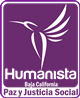 Partido Humanista de Baja CaliforniaListado de candidatos a cargo de diputados por el Principio de Mayoría Relativa, registrado por el Partido Humanista de Baja CaliforniaListado de candidatos a cargo de diputados por el Principio de Mayoría Relativa, registrado por el Partido Humanista de Baja CaliforniaListado de candidatos a cargo de diputados por el Principio de Mayoría Relativa, registrado por el Partido Humanista de Baja CaliforniaListado de candidatos a cargo de diputados por el Principio de Mayoría Relativa, registrado por el Partido Humanista de Baja CaliforniaListado de candidatos a cargo de diputados por el Principio de Mayoría Relativa, registrado por el Partido Humanista de Baja CaliforniaListado de candidatos a cargo de diputados por el Principio de Mayoría Relativa, registrado por el Partido Humanista de Baja CaliforniaCircunscripciónDistrito ElectoralCargoNombrePrimer apellidoSegundo apellidoSexoPrimeraIPropietarioArmandoMartínezLeeMPrimeraISuplenteIsmaelGómezAquinoMPrimeraIIPropietarioFernanda PatriciaTeránQuinteroFPrimeraIISuplenteGabriela GuadalupeGarcía EspinozaFPrimeraIIIPropietarioMaría GuadalupeRuizGarduñoFPrimeraIIISuplenteIretzy GuadalupeAstorgaVillenaFPrimeraIVPropietarioNorabelOrozcoGómezFPrimeraIVSuplentePalomaCovarrubiasPelayoFPrimeraVPropietarioAdolfo SalazarRuizMPrimeraVSuplenteHéctorFuentesGonzálezMPrimeraVIPropietarioJesús ManuelCarrilloBojórquezMPrimeraVISuplenteMartin DanielHernándezSaavedraMPrimeraVIIPropietarioRaúl ArmandoMartínezNúñez De CáceresMPrimeraVIISuplenteRafael RicardoGarduñoEscamillaMPrimeraVIIIPropietarioReynaldo SantiagoSerranoGonzálezMPrimeraVIIISuplenteJuan GabrielHernándezLemusMPrimeraIXPropietarioGabriel SánchezRíosMPrimeraIXSuplenteJorge AntonioMuñozAnayaMPrimeraXPropietarioNorma AraceliÁlvarezBasaveFPrimeraXSuplenteLeslie BeatrizBolteDe La ParraFPrimeraXIPropietarioMaría AlejandraRíosAmayaFPrimeraXISuplenteAmérica GabrielaAragonManjarrezFPrimeraXIIPropietarioRafaelMonroyMuñozMPrimeraXIISuplenteOscar JavierMedinaDomínguezMPrimeraXIIIPropietarioTrinidadCarreónTorresFPrimeraXIIISuplenteClaudia IrinaMartínezMezaFPrimeraXIVPropietarioArturoVillavicencioHitoMPrimeraXIVSuplenteLuis EduardoVeaVillalejosMPrimeraXVPropietarioIngrid AlexisSilvaGarcíaFPrimeraXVSuplenteKarla GuadalupeCastañedaOzunaFPrimeraXVIPropietarioMariselaAmayaRodrigueraFPrimeraXVISuplenteJuana De Los ÁngelesGómezCruzFPrimeraXVIIPropietarioFrancisca PatriciaRosalesParraFPrimeraXVIISuplenteDiana KaremPérezMartínezFListado de Candidatos Independientes a cargo de diputados por el Principio de Mayoría RelativaListado de Candidatos Independientes a cargo de diputados por el Principio de Mayoría RelativaListado de Candidatos Independientes a cargo de diputados por el Principio de Mayoría RelativaListado de Candidatos Independientes a cargo de diputados por el Principio de Mayoría RelativaListado de Candidatos Independientes a cargo de diputados por el Principio de Mayoría RelativaListado de Candidatos Independientes a cargo de diputados por el Principio de Mayoría RelativaListado de Candidatos Independientes a cargo de diputados por el Principio de Mayoría RelativaCircunscripciónDistrito ElectoralCargoNombrePrimer apellidoSegundo apellidoSexoPrimeraIIIPropietarioDaylínGarcía RuvalcabaFPrimeraIIISuplenteBarbara PatriciaPachecoContrerasFPrimeraIIIPropietarioCordelia CasasGámezFPrimeraIIISuplenteIrma Margarita PérezBerrellezaFPrimeraVPropietarioBlanca EsperanzaBarrazaZamudioFPrimeraVSuplenteWilma CeciliaPortugalEspinozaFPrimeraVIPropietarioRubénFernández GonsálezMPrimeraVISuplenteRicardoFernández CazarezMPrimeraVIIIPropietarioErwin JorgeAreizagaUribeMPrimeraVIIISuplenteAdolfo MartínezJr.MPrimeraIXPropietarioAdolfo CaletteVerduzcoMPrimeraIXSuplenteJosé RamónGuerraLizárragaMPrimeraXIVPropietarioLuis HilarioHernándezLedezmaMPrimeraXIVSuplenteJaime EnriqueCastilloChávez M